[Esta brochura elegante e profissional foi concebida para uma só página, mas pode expandi-la facilmente ao adicionar mais conteúdos consoante necessário. Para ver a sua brochura com toda a formatação e esquema, selecione Vista de Leitura no separador Ver.]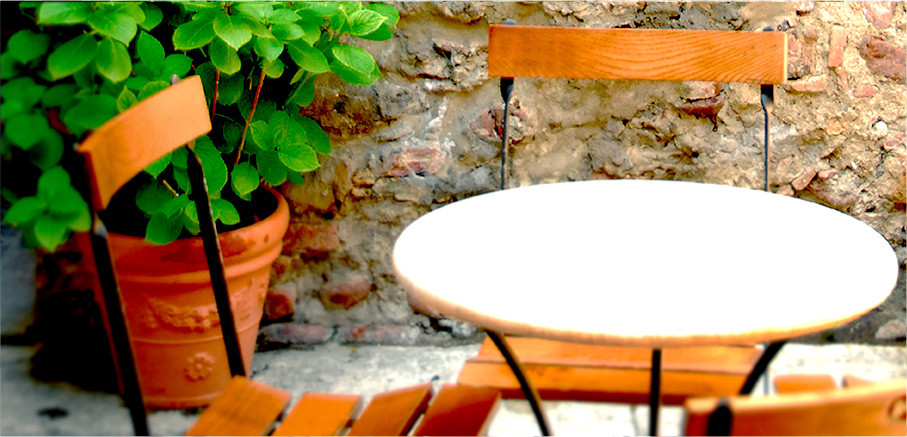 Sobre nós[Este é o local ideal para o seu "discurso de elevador". O que diria se tivesse apenas alguns segundos para apresentar a alguém os seus produtos ou serviços?]Contacte-nosTelefone: [Introduza o telefone]   |   E-mail: [Introduza o e-mail]   |   Site: [Introduza o site]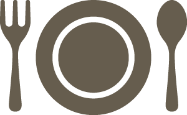 [Nome da Empresa][Título da brochura ou slogan da empresa]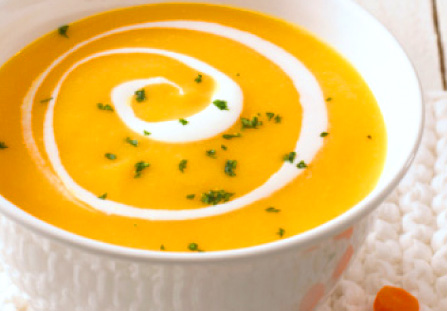 [Adicione uma legenda de imagem aqui]Orçamento:[Não quer fornecer um orçamento para um produto? Pode utilizar este espaço para incluir um resumo dos serviços ou alguns dos seus melhores testemunhos de clientes.][Comece já][É fácil personalizar esta brochura ao seu gosto...][Para utilizar qualquer formatação de texto que vê neste documento, consulte a Galeria de Estilos no separador Base.][Para substituir uma fotografia, selecione ou elimine-a. Em seguida, selecione Imagens no separador Inserir.]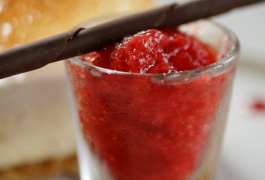 